Καινοτόμο πρόγραμμα: "Στα χνάρια του Βανγκόγκ" 3η Ενασχόληση: Ηλιοτρόπια1η Δραστηριότητα: Ποιο λουλούδι θα ζωγράφιζες, για να δείξεις την ευγνωμοσύνη σου;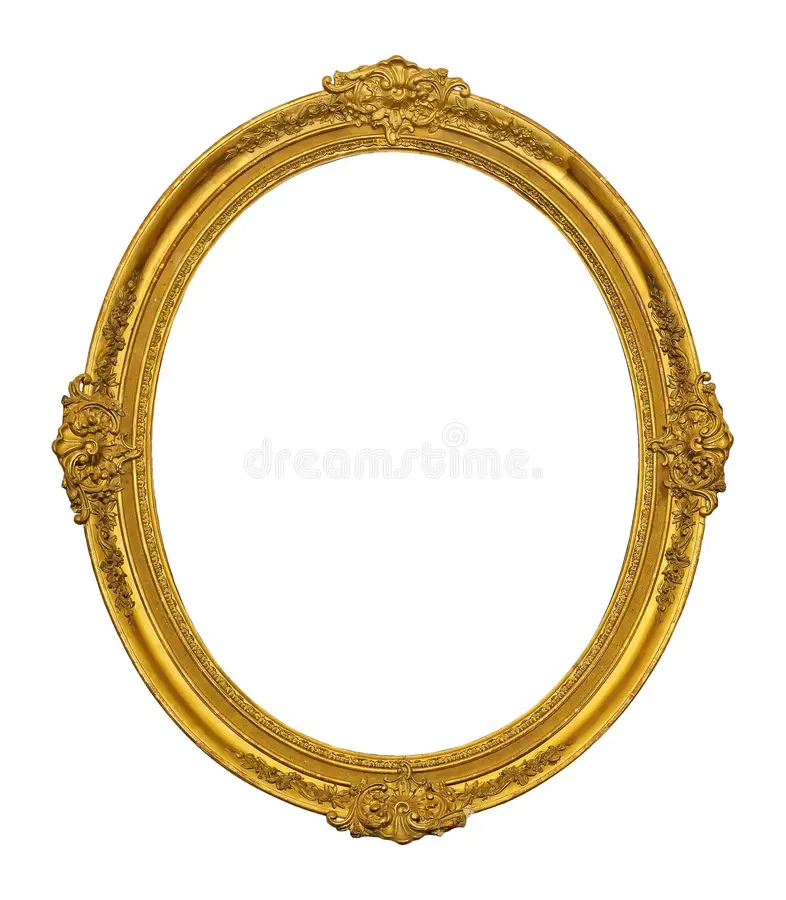 